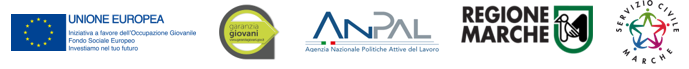 ALLEGATO 6 – Modello di Comunicazione di interruzione Misura 6All’Ente ospitante*Oggetto: Comunicazione di interruzione della Misura 6: servizio civile regionale (resa ai sensi degli artt. 38 e 47 DPR n. 445/2000):Il/La sottoscritto/a _____________________________________ residente a ______________________________ CAP ________ Via _______________________________ n. ____  cod. volontario ______________________operatore volontario nel progetto: __________________________________________________________________ presso l’Ente ospitante: ______________________________________ Sede ____________________________________DICHIARAdi interrompere la misura 6: servizio civile regionale a decorrere dal ________________________ per la motivazione di seguito indicata (barrare la casella di riferimento).STUDIOLAVOROSALUTEALTRE MOTIVAZIONILuogo e data ________________	l’Operatore volontario ____________________Per accettazione, l’operatore locale di progetto/referente dell’ente ospitante:(firma)________________________* L’Ente trasmette tale documento alla Regione Marche tramite l’inserimento in Siform2 contestualmente alla certificazione di regolarità e registro presenze mensili.